Муниципальное бюджетное дошкольное образовательное учреждение детский садобщеразвивающего вида №8 «Рябинка» города Белореченска муниципального образования Белореченский районТема самообразования:«Влияние развития мелкой моторики на речь детей»на 2020 – 201 год.Воспитатель Лыфарь М.А. Цель: :формирование интеллектуальных способностей  и  связной речи через развитие мелкой моторики и координации движений рук у детей подготовительной к школе группы  в различных видах деятельности. Задачи достижения поставленной цели: способствовать совершенствованию речи и расширению словарногозапаса;развивать воображение, логическое мышление, произвольное внимание, зрительное и слуховое восприятие, творческую активность;создавать эмоцианально-комфортную обстановку в общении со сверстниками и взрослыми.совершенствовать предметно-развивающую среду группы для развития мелкой моторики.развивать мелкую моторику пальцев рук у детей дошкольного возраста через использование разнообразных форм, методов и приемов.повышение компетентности родителей в вопросе развития речи детей, мелкой моторики с использованием разнообразных форм, методов и приемов.Предполагаемый результат:Динамика развития мелкой моторики.Применение изученных техник, приёмов и материалов в художественной непосредственно - образовательной и самостоятельной деятельности.Развитие связной речи и словарного словаря.Улучшение координации и точности движений руки и глаза, гибкость рук, ритмичность; мелкая моторика пальцев, кистей рук;Улучшение развития воображения, логического мышления, произвольного внимания, зрительного и слухового восприятия, творческая активностьСоздание эмоционально-комфортная обстановка в общении со сверстниками и взрослыми.Актуальность         На начальном этапе жизни именно мелкая моторика отражает то, как развивается ребенок, свидетельствует о его интеллектуальныхспособностях. Дети с плохо развитой ручной моторикой неловко держат ложку, карандаш, не могут застегивать пуговицы, шнуровать ботинки. Им бывает трудно собрать рассыпавшие детали конструктора, работать с пазлами, счетными палочками, мозаикой. Они отказываются от любимых другими детьми лепки и аппликации, не успевают за ребятами на занятиях.         Таким образом, возможности освоения мира детьми оказываются обедненными. Дети часто чувствуют себя несостоятельными в элементарных действиях, доступных сверстникам. Это влияет на эмоциональное благополучие ребенка, на его самооценку. С течением времени уровень развития формирует школьные трудности.          И, конечно, в дошкольном возрасте работа по развитию мелкой моторики и координации движений руки должна стать важной частью развития детской речи, формирования навыков самообслуживания и подготовки к письму. От того, насколько ловко научится ребенок управлять своими пальчиками, зависит его дальнейшее развитие. Наряду с развитием мелкой моторики развиваются память, внимание, а также словарный запас. Мелкая моторика — способность манипулировать мелкими предметами, передавать объекты из рук в руки, а также выполнять задачи, требующие скоординированной работы глаз и рук. Мелкая моторика связана с нервной системой, зрением, вниманием, памятью и восприятием ребенка. Также ученые доказали, что развитие мелкой моторики и развитие речи очень тесно связаны. А объясняется это очень просто. В головном мозге человека есть центры, которые отвечают за речь и движения пальцев. Расположены они очень близко. Поэтому, развивая мелкую моторику, мы активируем зоны, отвечающие за становление детской речи и повышающие работоспособность ребенка, его внимание, умственную активность, интеллектуальную и творческую деятельность. Кроме того, мелкая моторика непосредственно влияет на ловкость рук,  которая сформируется в дальнейшем, на скорость реакции ребенка, на уровень логического мышления, памяти, умения рассуждать, концентрировать внимание и воображение. Форма отчётности:- Сделать консультацию для воспитателей «Что такое мелкая моторика ипочему так важно её развивать?».- Консультация для родителей «Развитие мелкой моторики рук удетей дошкольного возраста».- Провести мастер-класс для родителей: «Волшебные пальчики».- Подготовить выставку для родителей дидактических игр и пособий поразвитию мелкой моторики рук детей.- Провести анкетирование родителей.- Составить картотеку игр для развития мелкой моторики рук.Формы работы- Изучение литературы по данной теме;- совместная деятельность воспитателя с детьми;- индивидуальная работа с детьми;- свободная самостоятельная деятельность самих детей;- работа с родителями.Методы и приемы работы:Массаж кистей рук;пальчиковая гимнастика;пальчиковые игры со стихами;пальчиковый театрлепка из пластилина с использованием природного материала;конструирование из палочек;штриховка;лабиринты;Дидактические игры;Шнуровка;игры с мелкими предметами;пазлы, мозаика;игры с прищепками;рисование пальчиками, карандашами.Основные направления работы с детьми на занятиях.Пальчиковая гимнастика (театр на руке, игры с пальцами).Игры с мелкими предметами (камешки, пуговицы, мелкие игрушки,крышки от пластиковых бутылок).Завязывание бантиков, шнуровка, застёгивание пуговиц, замков.Игры с нитками (наматывание клубков, выкладывание узоров, вышивание, плетение).Работа с бумагой (складывание, сминание, обрывание, вырезание, выкладывание узоров).Работа с карандашом (обводка, раскрашивание, выполнение графических заданий).Игры в “сухом бассейне”, наполненном фасолью или цветными крышками:нахождение заданных предметов, угадывание предмета с закрытыми глазами на ощупь.Используемая литература:1. О.А. Зажигина «Игры для развития мелкой моторики рук с использованием нестандартного оборудования»2. Г.Г. Галкина «Пальцы помогают говорить»3. Соколова Ю. А. Игры с пальчиками. – М.: ООО«ЭКСМО», 2006.4. «Энциклопедия развивалок» под.ред. Т.Решетник, Е.Анисина и др.-М.:ООО «ЭКСМО»,2011.5.Бардышева Т. Ю. Здравствуй, пальчик. Пальчиковые игры. – М.: «Карапуз», 2007.6.Большакова С. Е. Формирование мелкой моторики рук: Игры и упражнения. – М.: ТЦ «Сфера», 2006.7.Ермакова И. А. Развиваем мелкую моторику у детей страшего возраста. – СПб: Изд. дом «Литера», 2006.8.Крупенчук О. И. Пальчиковые игры. – СПб: Изд. дом «Литера», 2007.9.Пименова Е. П. Пальчиковые игры. – Ростов-на-Дону: Феникс, 2007.10.Тимофеева Е. Ю., Чернова Е. И. Пальчиковые шаги. Упражнения на развитие мелкой моторики. – СПб: Корона-Век, 2007Пальчиковые игры для малышей - развитие мелкой моторикиМуниципальное казённое дошкольное образовательноеучреждение Скуратовский детский сад»ПАПКА ВОСПИТАТЕЛЯПО САМООБРАЗОВАНИЮПроцевской Светланы Александровны                                                                              (ФИО)воспитатель(должность)« Развитие мелкой моторики у младших дошкольников»                                                      (название темы) -----------------------------------------------------                                                             2016г(Начало изучения темы)2018г(Окончание изучения темыСЕНТЯБРЬСЕНТЯБРЬСЕНТЯБРЬСЕНТЯБРЬ1 неделя2 неделя3 неделя4 неделя1. Анкетирование на тему: «Развитие мелкой моторики у дошкольников»2. Организация образовательного процесса и развивающей предметно-пространственной среды1. Анкетирование на тему: «Развитие мелкой моторики у дошкольников»2. Организация образовательного процесса и развивающей предметно-пространственной среды1. Разглаживание скомканных комочков из цветной бумаги. Развернув, дети узнают, что спряталось в комочке ( контуры предметов нарисованы на бумаге)2. "Найди и положи рядом такой же" - разложить геометрические фигуры по цвету и форме3."Клубочки для котят" - рисование методом наращивания, не отрывая карандаш от листа4. Пальчиковая гимнастика " Шарик"1. Катание между ладонями карандашей, орехов, теннисных шариков.2. Упражнение с массажными мячиками "Орех"3. Разрывание бумаги, отщипывание кусочков от листа4.Растегивание и застегивание пуговиц, молний, игра "Собери цветочек"5. Игры с мозаикой ОКТЯБРЬОКТЯБРЬОКТЯБРЬОКТЯБРЬ1 неделя2 неделя3 неделя4 неделя1. "Собираем урожай" - лепка разноцветных шариков из пластилина2."Строим забор"«Квадрат», «Треугольник». выкладывание из счетных палочек по образцу3. "Чудесный мешочек" - определение овощей и фруктов на ощупь4."Сушка овощей" - двойные трафареты развесить на веревке1. "Яблоки на тарелке" аппликация из шариков из салфеток2.Штриховка и обводка по контуру овощей и фруктов3. Упражнения с массажными мячиками " Прокати по ладошке"5. Пальчиковая гимнастика "Апельсин"1."Посмотри, кто спрятался в комочке" - разглаживание скомканных бумажных шариков с изображением птиц2. Рисование пальчиками "Птицы" - силуэт птицы закрасить отпечатками разных цветов3.Упражнения в сухом бассейне "Найди птичку"1. "Птичьи следы на песке" рисуем пальчиками по песку (или манке)2.Изображение пальцами различных фигур: «Очки», «Бинокль», «Стол», «Стул», «Замок».3. Заготовка корма для птиц - рассортировать фасоль и горохНОЯБРЬНОЯБРЬНОЯБРЬНОЯБРЬ1 неделя2 неделя3 неделя4 неделя1. Познакомить с нетрадиционным способом рисованиядеревьев осенью, с техникой «оттиск поролоном».2.Массаж рук: игровое упражнение: «Покатаем машинки».3. Работа с пластилином «Тучка и дождик».4. Пальчиковые игры «Листопад».1. "Покатай, покатай" катание гладкого и ребристого карандаша между ладонями.2.Упражнение с шишками.3. Работа с тактильной дощечкой из спичек.4. Тренировка пальчиков с помощью камешков Марблс.1."Что это" -разглаживание скомканных комочков бумаги с изображением одежды и обуви2."Застегни одежду" - на пуговицы, липучки, молнию3. Рисование горошков на платье.1.Разложи пуговицы по цвету2. Работа со шнуровками3. "Найди пару" на ощупь в коробке сапожки и туфельки куклы4.пальчиковая игра "Ладошки"5. Консультация для родителей «Игры на развитие мелкой моторики рук»ДЕКАБРЬДЕКАБРЬДЕКАБРЬДЕКАБРЬ1 неделя2 неделя3 неделя4 неделя1. Развитие умения у  детей выкладывать простые узоры из веревочки.2. "Снегопад в лесу" - на трафарете елки из бархатной бумаги разложитькомочки ваты.3."Кто в домике живет" найти фигурку в сухом бассейне4. Упражнение с массажным мячиком "Иголки"1."Что у кого" - раскатывание скомканных комочков2.«Составь узор из спичек и палочек»(разноцветные палочки в коробке; образцы узоров; полоски, прямоугольники, квадраты разноцветного картона длявыкладывания узора.)3."Проехала машина" - рисуем на песке слад от машины4.Пальчиковый театр по выбору детей.1.Штриховка. Рисование по трафаретам.2. Работа с тактильными дощечками3."Новогодний подарок для белочки"Собрать в мешочек грецкие, кедровые орехи, фундук, а затем определять х на ощупь.4. Дорисовка геометрических фигур.1."Снегопад в лесу" - на трафарете елки из бархатной бумаги разложить комочки ваты2."Лепим снежки большие и маленькие" из салфеток скатывание шариков разного размера3."Снежная баба" -лепка из пластилина4.Пальчиковая гимнастика «Снежок».ЯНВАРЬЯНВАРЬЯНВАРЬЯНВАРЬ1 неделя2 неделя3 неделя4 неделя1. Работа со шнуровкой.2."ЁЖ и ежата" втыкание спичек в пластилиновый комочек3.Упражнение «Шагаем пальчиками»:4. Упражнение "Ёжик" с массажными мячиками5. Консультация «Пальчиками играем – стихи повторяем!»1."Собери семью" наложи трафарет на контур2."Кто пришел" рисуем на песке следы животных разного размера: большим пальцем и мизинцем3."Чтобы мишке было теплее" нарвать кусочки бумаги и засыпать мишку4. Вырезывание ножницами различных фигурок из журналов1.Развитие умения у детей  ориентироваться в тетради в крупную клетку.2. Узоры из ниток. Выкладывание узоров или геометрических фигур из шерстяных ниток разной толщины и длины на бархатной бумаге.3."Угощение для птиц" - сортировка семян4."Кто спрятался под листочком" определить предмет под зеленой тканьюФЕВРАЛЬФЕВРАЛЬФЕВРАЛЬФЕВРАЛЬ1 неделя2 неделя3 неделя4 неделя1. Пальчиковая игра "Моя семья"2.Предложить детям дорисовать узоры («Укрась узором пояс», «Дорисуй узор на платках», «Дорисуй орнамент»).3. "Бусы для мамы" нанизывание крупных бусин на шнурок4.Упражнения на развитие подвижности и гибкости рук1."Поможем бабушке развязать узелки на веревке2."Поможем сестричке застегнуть пуговицы"3. "Научим дочку шнуровать ботинки"4. "Для кого подарок" - волшебный мешочек5. Самомассаж ладоней1. "Построим дом из кубиков"2. "Рельсы для поезда" рисование прямых линий3. "Оторви чек" отрывание кусочков от полоски бумаги4. Д/и «Веселые упражнения с карандашами»1. Д/и «С крышками»Создание пособия для игры с крышками от бутылок2."Витаминный завод" лепим витамины из пластилина3. Учить детей сматывать нитки в клубок «Шаловливый котенок».4.Конструирование из палочек «Окно», «Домик», «Флажок».МАРТМАРТМАРТМАРТ1 неделя2 неделя3 неделя4 неделя1. Изготовление подарка для мамы(Из шариков из салфеток)2. Пальчиковые игры и упражнения по выбору воспитателя1."Следы от капели" рисуем точки на манке2."Солнце светит ярко" лучики из прищепок на желтом круге3."Аппликация "Цветы" цветы скомканы в комочки, дети разворачивают их и приклеивают на бумагу.4.Пальчиковая гимнастика "Дождик"1.Собери пирамидку2."Мячи для котят" лепка из пластилина3."Что спряталось в комочке" разглаживание бумажных комочков с контурами животных4."Матрешки разбежались" собрать матрешек одна в одну1. Штриховка и обводка по контуру игрушек2. Пальчиковый театр "Репка"3. "Чудесный мешочек" определи игрушки на ощупь4.Рисуем на песке большие и маленькие предметыАПРЕЛЬАПРЕЛЬАПРЕЛЬАПРЕЛЬ1 неделя2 неделя3 неделя4 неделя1."Недошитое платье" пришить воротник, карман, пуговицу (разложить недостающие детали"2. "Рисунок на платье" на трафарете из наждачной бумаги выкладывать узор из ниток3.Шнуровка, застегивание пуговиц и молний4. Продолжать учить детей выкладывать узоры с помощью веревочки.1. Инсценировать руками стихи- «Голуби».2."Нарви молодой травки для кролика" нарвать плоски зеленой бумаги"3. "Кто где живет" выкладывание домика из счетных палочек4. Упражнение с массажными мячиками "Ласковый еж"1. Пальчиковая игра «Солнышко светит»2."Поможем птицам" выкладывание гнезда комочками выты3. "Напоим птиц" работа с водой и пипеткой4. Пальчиковая гимнастика "Червячки"1. Работа с карандашом: «Соедини все точки друг с другом», «Выбери на рисунке все цветы из других предметов и соедини их друг с другом линиями».2. Учить детей скатывать шарики из кусочка салфетки, для комбинированных работ по ИЗО.3.Коллективная работа "Весенний луг" скомкать кусочек бумаги и приклеить на общую картину4. Игры в «сухом бассейне»МАЙМАЙМАЙМАЙ1 неделя2 неделя3 неделя4 неделя1. Продолжать учить детей выкладывать узоры с помощью веревочки.2. Развитие у детей способу обрывания по нарисованным линиям (Полоски, треугольники, квадраты).3. Работа с карандашом: «Обведи по пунктиру рисунок».1. Пальчиковая игра «Лыжи» (использование крышек от пластик.бутылок).2."Закрути бутылочки" 3. "Кто больше соберет фасоли" сбор фасоли, рассыпанной на столе4. «Рыженькая кошечка», рисование кошки методом тычка жесткой кистью.1. Упражнение с мячиками " Крепкий орех"2."Строим дачный дом" из конструктора3. Упражнения на развитие подвижности и гибкости рук 4. "Рисуем пуговицы" выкладывание картинок из пуговиц1.Пальчиковый театр "Колобок"2. Игры и упражнения, изученные ранее3.Шнуровки, липучки4. Штриховка и обводка по контуру игрушек.5. Поставить с детьми инсценировку сказки: «Гуси -лебеди».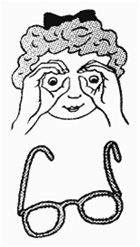 ОЧКИБабушка очки надела
И внучонка разглядела.Большой палец правой и левой руки вместе с остальными образуют колечко. Колечки поднести к глазам.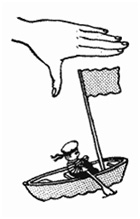 ФЛАЖОКЯ в руке - флажок держу
И ребятам им машу.Четыре пальца (указательный, средний, безымянный и мизинец) вместе большой опущен вниз. Тыльная сторона ладони к себе.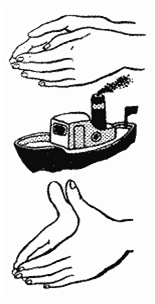 ЛОДКАЛодочка плывет по речке,
По воде бегут колечки.Обе ладони поставлены на ребро, большие пальцы прижаты к ладоням (как ковшик).ПАРОХОДПароход плывет по речке,
И пыхтит он, словно печкаОбе ладони поставлены на ребро, мизинцы прижаты (как ковшик), а большие пальцы подняты вверх.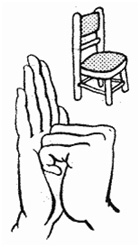 СТУЛНожки, спинка и сиденье -
Вот вам стул на удивленье.Левая ладонь вертикально вверх. К ее нижней части приставляется кулачок (большим пальцем к себе). Если малыш легко выполняет это упражнение, можно усложнить пальчиковую игру: менять положение рук попеременно на счет раз. 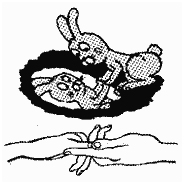 ЗАЙКА И ЗЕРКАЛОЗайка в зеркальце глядит
И ушами шевелит.Левая ладонь кверху, делаем "козу". Сверху на нее накладываем правую руку, которая тоже изображает "козу" (тыльной стороной вверх). Выставляем вверх и вниз средние и безымянные пальцы обеих рук и двигаем ими в противоположные стороны.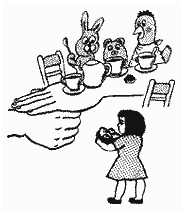 СТОЛУ стола четыре ножки,
Сверху крышка, как ладошка.Левая рука в кулачок. Сверху на кулачок опускается ладошка. Если с этой пальчиковой игрой малыш справляется легко, можно менять положение рук: правая в кулачке, левая ладонь сверху кулачка. Можно делать попеременно на счет раз. 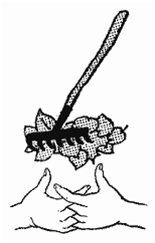 ГРАБЛИЛистья падают в саду,
Я их граблями смету.Ладони на себя, пальчики переплетены между собой выпрямлены и тоже направлены на себя.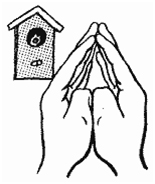 СКВОРЕЧНИКСкворец в скворечнике живет
И песню звонкую поет.Ладошки вертикально поставлены друг к другу, мизинцы прижаты (как лодочка), а большие пальцы загнуты вовнутрь.